Nama			: __________________________________________________NIM			: __________________________________________________Program Studi		: __________________________________________________Judul			: __________________________________________________Setelah mempertimbangkan aspek penilaian seperti tercantum di atas, maka nilai kerja praktek Adalah :DALAM HURUFLaporan Kerja Praktik tersebut telah disetujui dan memenuhi syarat.Jakarta, Mengetahui,Pembimbing Kerja Praktek					Koordinator Kerja Praktek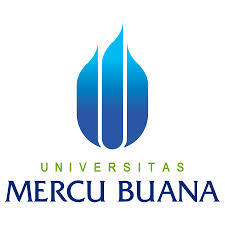 FORM PENILAIAN KERJA PRAKTEKFAKULTAS DESAIN DAN SENI KREATIFUNIVERSITAS MERCU BUANA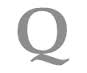 No.Dokumen14.4.04.01DistribusiDistribusiDistribusiDistribusiDistribusiDistribusiTgl. Efektif3 MARET 2014Nama KomponenBobotNilaiNilai AkhirPemilihan ObjekSesuai disiplin ilmuSesuai kebutuhanCukup mutakhir10%Evaluasi Dari Perusahaan(nilai rata-rata yang diberikan oleh perusahaan tempat Kerja Praktek)50%Penulisan LaporanTata cara penulisanMateriPemahaman materiAsistensi (minimal 5 X)40%Total Nilai100%